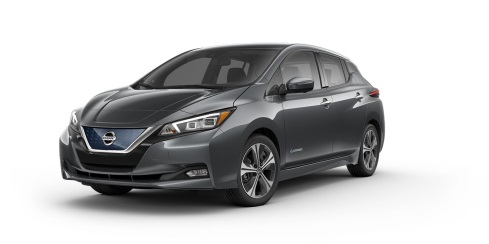 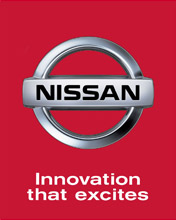     NISSAN LEAF                                                                                               GEO AUTOgarantia: 3 weli an 100 000km., romelic pirveli SesruldebaWarranty: 3 years or 100 000 km. which comes firstgarantia batareaze: 8 weli an 160 000km., romelic pirveli SesruldebaWarranty on Battery: 8 years or 160 000 km. which comes first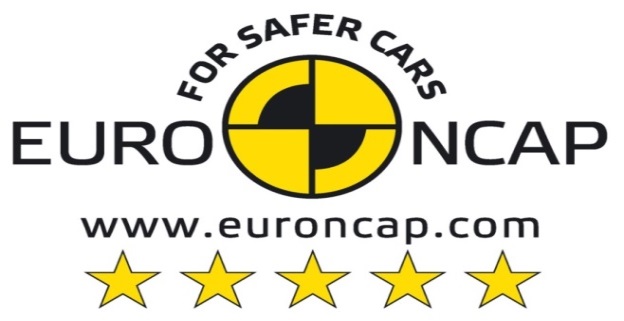 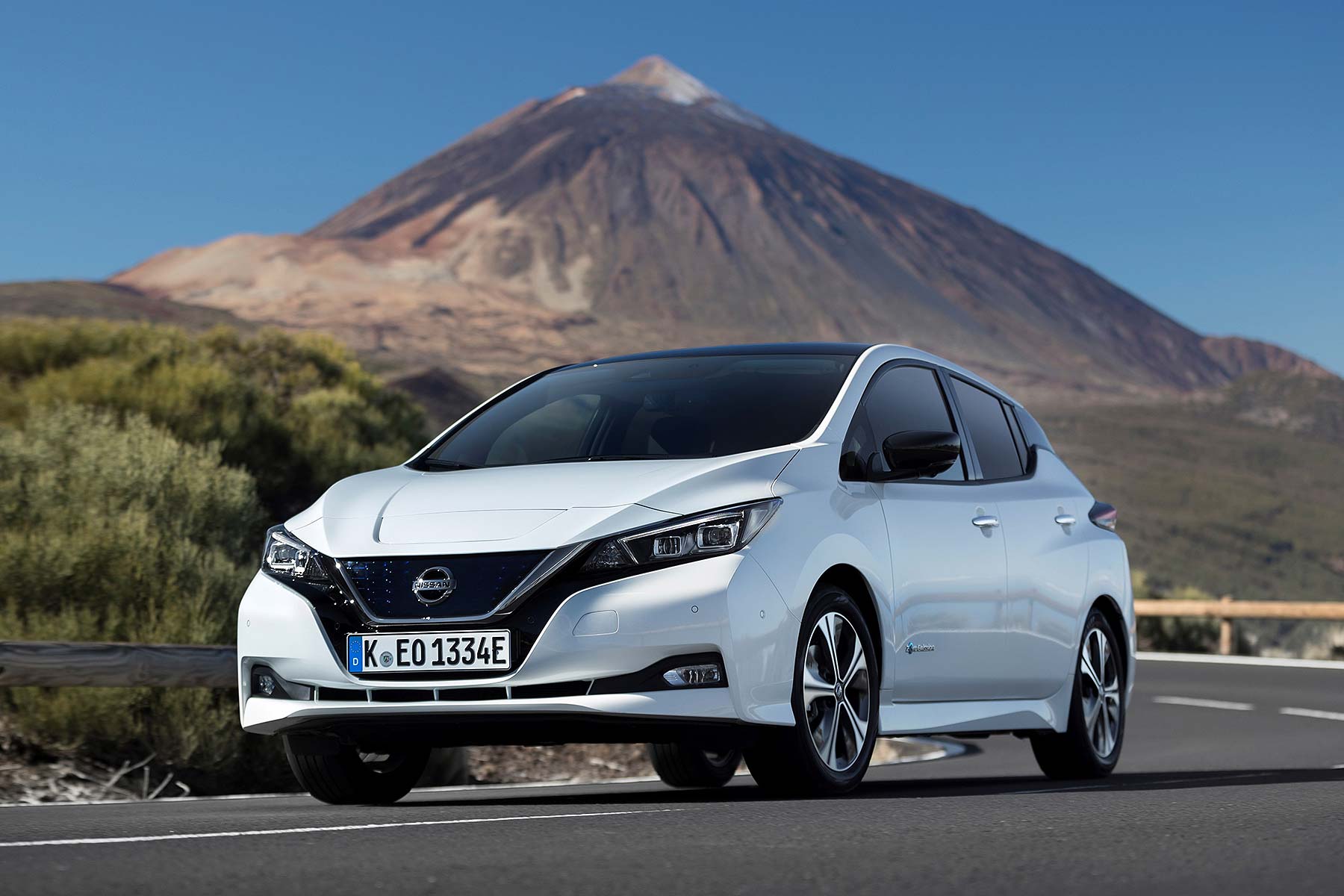 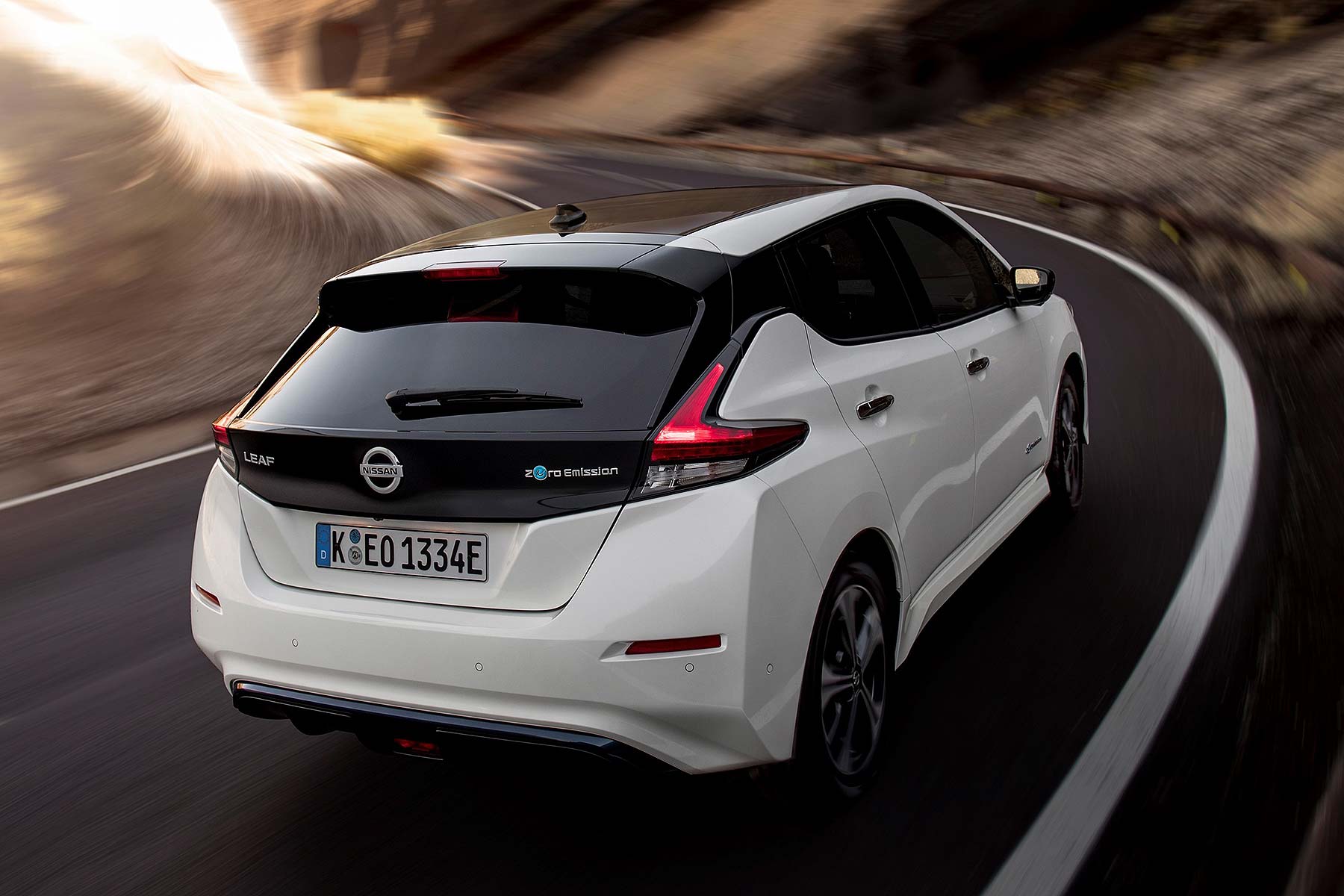 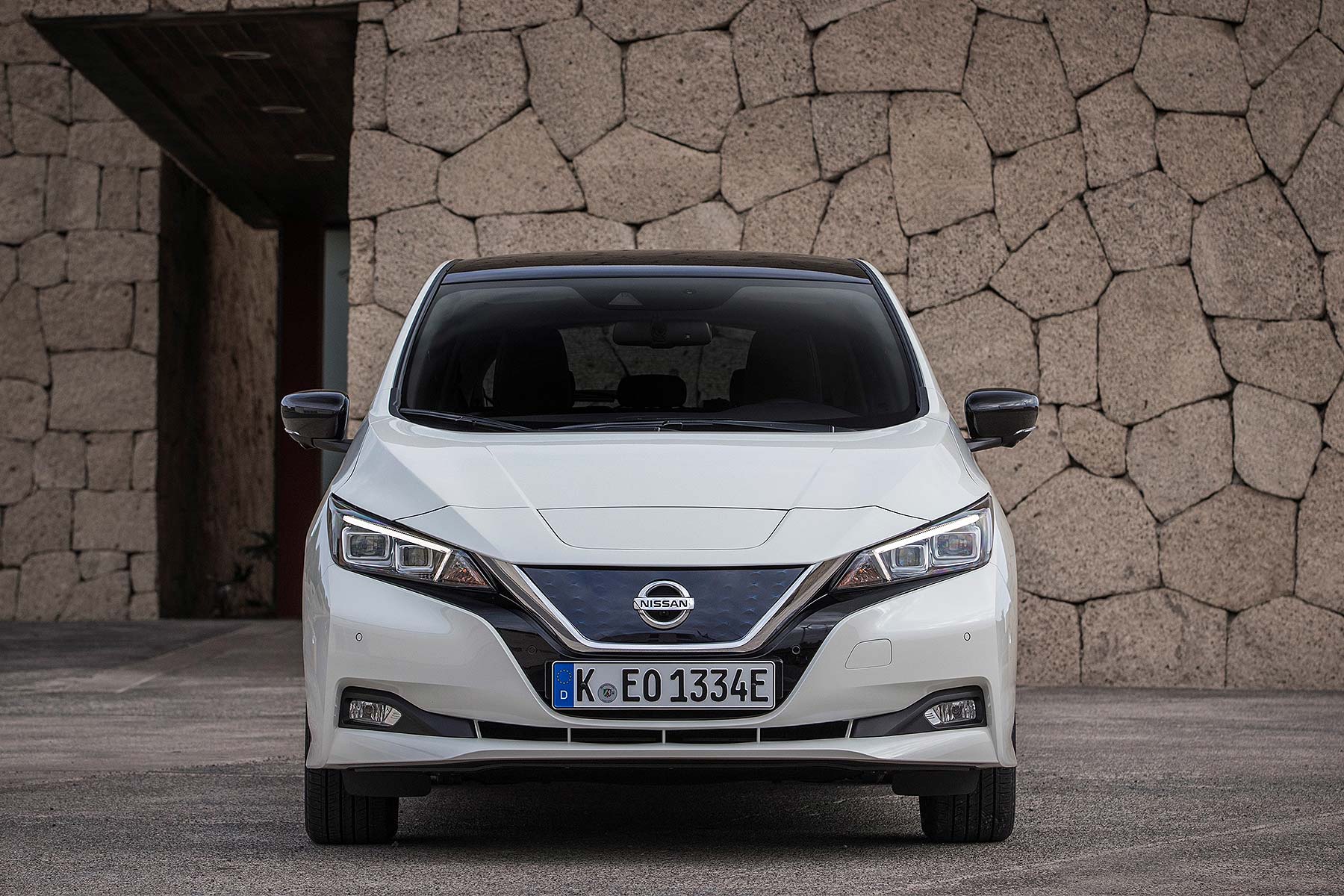 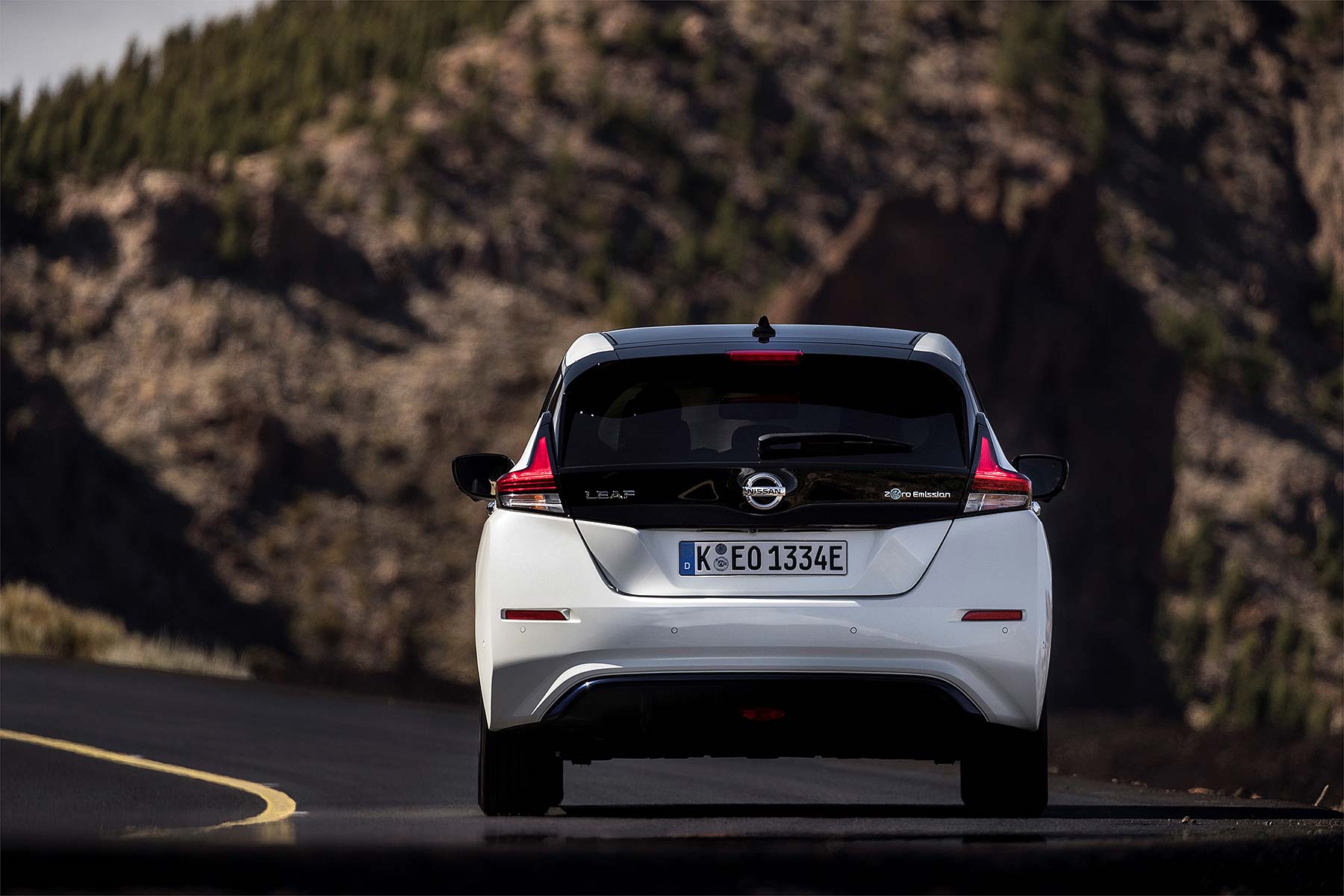 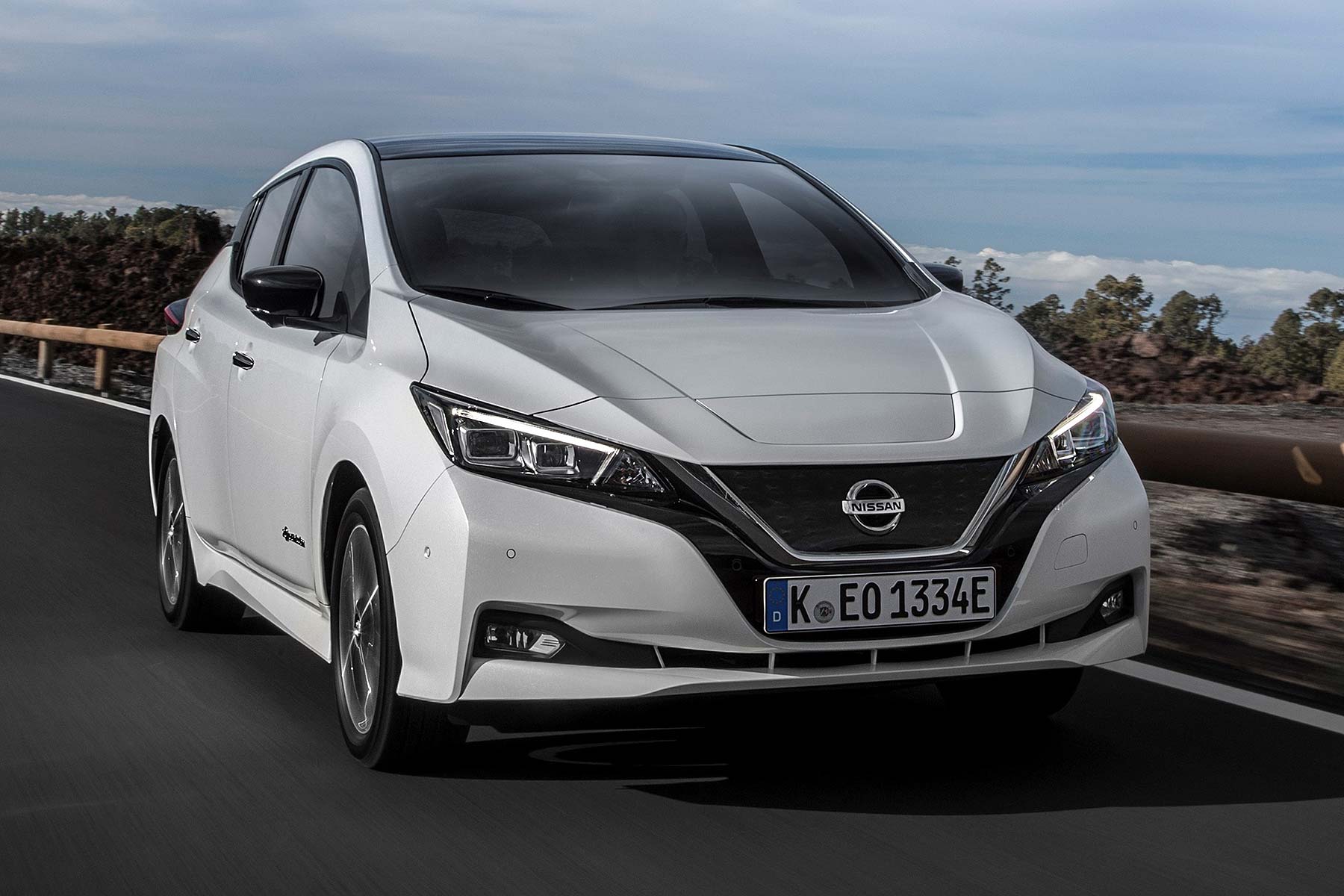 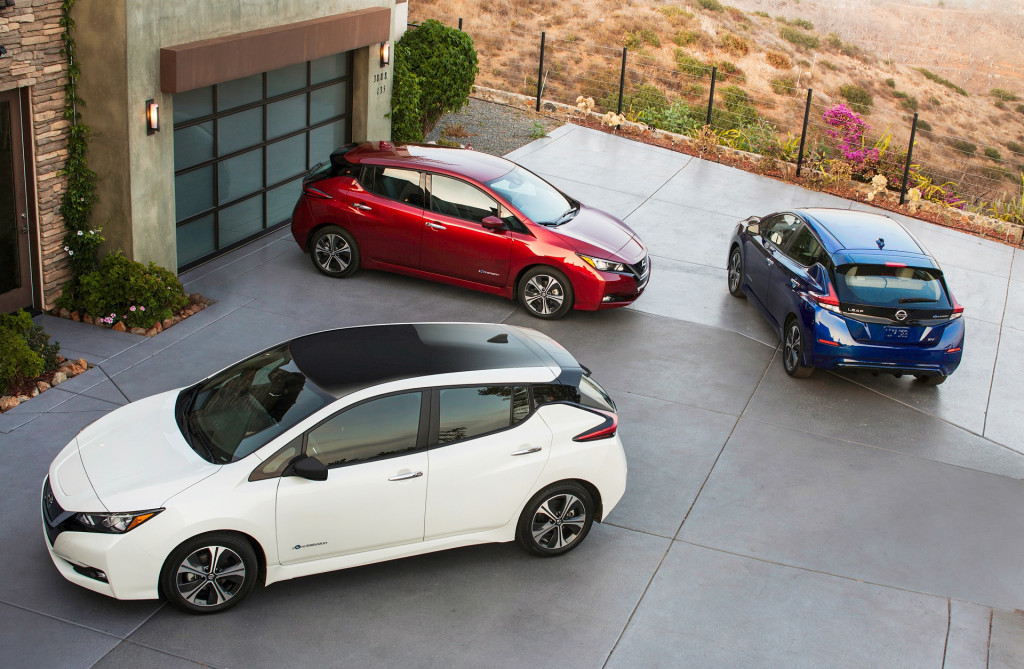 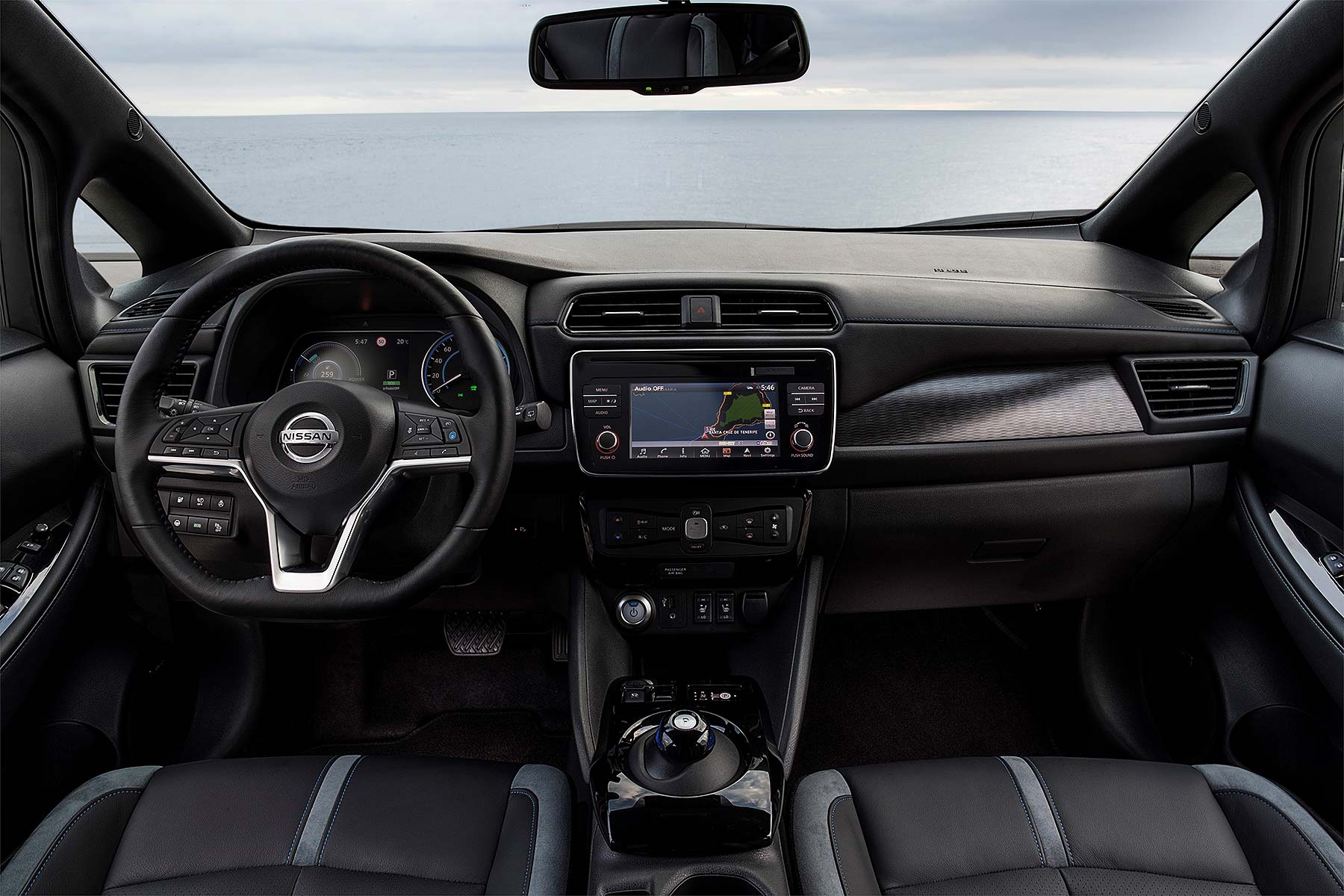 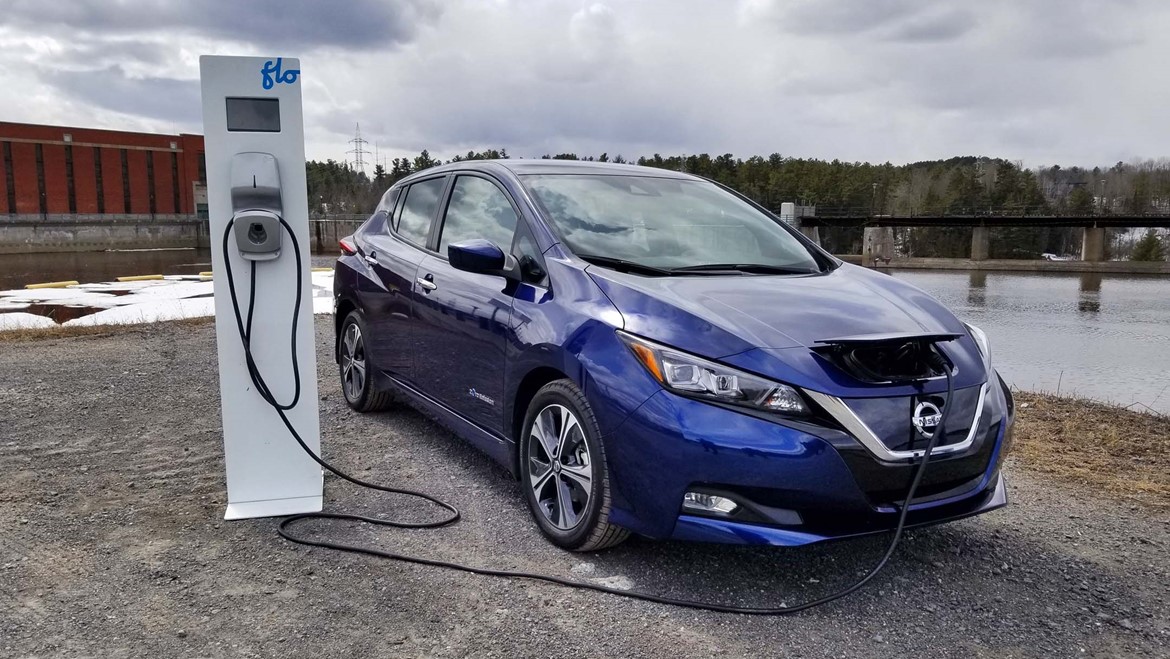 Specification: ACENTA Transmission: AT (Automatic)Driven wheels: Front Electric Engine: 110kW AC Electric Motor Battery capacity: 40kWhBattery type: Laminated lithium ionOn-board charger: 6.6 kWRange with a single charge: 380kmHorse power: 147Energy type: ElectricityLength/Width/Height: 4,445X1,967(1770)X1,550mm.Kerb weigh (min/max): 1516/1562kg.Gross vehicle weight: 1970kg.Maximum payload: 395kg.Wheelbase: 2,700mm.Minimum ground clearance: 160mm.Turning radius: 5.2/5.4m.Luggage capacity (VDA): 370LLuggage capacity (until roof): 911.6l.Luggage capasity max with folded seats (VDA):720l.CO2 mass emission (combined): 0 g/kmSafety Systems:  Brake systems: ABS; BA; EBD  Electronic Stability Programme (ESP)  Hill Start Assist (HAS)  Vehicle sound for pedestrians (VSP)  Tire Pressure Monitoring System (TPMS)  Eco mode  Central lock system and remote control  Alarm System & Engine  Immobiliser  Front air bags for driver and side passenger  Front side air bags for driver and side passenger  Curtain type air bags  Seat belts  2 front & 3 rear headrests  Rear door childlocks  ISOFIX fastener for child seats  Automatic headlights  Head lamp manual levelizer  Rain sensor  Rear view camera  Rear window defroster  Five star NCAP ratingExterior:5 door hatchbackBody colored front and rear bumperChrome door handlesBlack colored door mirrorsElectrically adjustable door mirrors with el. foldingCharging port illumination & remote openerHalogen headlampsFront and rear fog lightsInterior:5 seatsBio fabric seatsElectric power assisted steeringMultifunctional steeringTilt adjustable steering wheelFront and rear electric windowsIntelligent Key with Start push buttonEnergy efficient automatic air conditioningHeight adjustable front seats (manual) 60:40 split folding rear seatsDriver armrestAM/FM/CD & MP3 & AUX  & USB & BluetoothNumber of dynamics: 6Bort ComputerMap lampsLamps for baggage sectionASCD Cruise controlPower outlet 12V (1)Cup holder on cnetral console (2)Technology:205/55 R16 alloy wheelskompleqtacia : ACENTA transmisia: AT (avtomatika)wamyvani Tvali: winaeleqtro Zravi: 110kW AC Electric Motor batarea:  40kWhbatareis tipi:  Laminated lithium ionbort damteni: 6.6 kWerTi datenviT garbeni: 380 kmcxenis Zala: 147energiis tipi: eleqtroenergiasigrZe/sigane/simaRle: 4,445X1,967(1770)X1,550mm.sufTa wona (min./maqs.): 1516/1562kg.datvirTuli wona: 1970kg.maqsimaluri datvirTva: 395kg.saburavebs Soris manZili: 2,700mm.minimaluri klirensi: 160mm.moxvevis radiusi: 5.2/5.4m.sabargulis moculoba (VDA): 370l.sabargulis moculoba (Weramde): 911.6l.sabargulis maqs. moculoba dakecili savarZlebiT (VDA):720l. CO2 emisia (kombinirebuli):  0 gr/kmusafrTxoebis sistemebi:samuxruWe sistemebi: ABS; BA; EBDeleqtronuli stabilizaciis programa (ESP)aRmarTze asvlis damxmare sistema (HAS)fexiT mosiaruleTaTvis mafrTxilebeli xma (VSP)saburavebSi wnevis monitoringis sistema (TPMS)sistema ECOcentraluri saketi da pultigatacebis sawinaaRmdego sistema, imobilaizeri  wina usafrTxoebis baliSebi   wina gverdiTa usafrTxoebis baliSebi  farda tipis usafrTxoebis baliSebi  usafrTxoebis Rvedebi  2 wina da 3 ukana Tavis misadebi  karebis blokireba (bavSvebis usafrTxoebisTvis)  ISOFIX samagri bavSvebis savarZlebisTvis  avtomaturi farebi  farebis meqanikuri regulireba  wvimis sensori  ukana xedvis kamera  ukana SuSis gaTboba  5 varskvlavi usafrTxoebaSi (NCAP)eqsterieri:5 kariani heCbekiwina da ukana bamperi Zaris feriqromirebuli karebis saxelurebigverdiTa sarkeebis Savi ferisgverdiTa eleqtro sarkeebi eleqtro dakecviTdamtenis portis ganaTeba da salonidan gaxsnahalogenis maSuqebiwina da ukana sanisle farebiinterieri:5 adgiliani saloninaWris bio savarZlebisaWis eleqtro gamaZlierebelimultifunqciuri saWesaWis simaRlis meqanikuri regulirebawina da ukana eleqtronuli SuSebi Wkviani gasaRebi I-Key da Start Rilakienergoefeqturi avtomaturi kondicioneriwina savarZlebis simaRlis regulireba (meqanikuri)ukana savarZlebi ikeceba 60/40 SefardebiTmZRolis mklavis dasadebiAM/FM/CD & MP3 & AUX  & USB & i-Pod &  Bluetoothdinamikebis raodenoba: 6bort kompiuterisalonis ganaTebasabargulis ganaTebaASCD kruiz kontrolidenis wyaro – 12V (1)Wiqebis sadgami centralur konsolze (2)teqnika:205/55 R16 aluminis  diskebi